Alulírotta(z)részéről meghatalmazom, hogy a Nemzeti Adó- és Vámhivatalnál (NAV) az adózó képviseletében az alábbi eljárásban / eljárási cselekmény tekintetében eljárjon: 4Kelt:  Előttük, mint tanúk előtt: 6Meghatalmazást kiállító személy (törvényes képviselő) adataiA meghatalmazás minimális tartalmi követelményei közé tartozik, hogy abból egyértelműen ki kell tűnnie a képviselő és a képviselt személyének. Jogi személy, egyéb szervezet adózó esetében fel kell tüntetni a meghatalmazást kiállító törvényes képviselő nevét és adóazonosító jelét.Meghatalmazó jogi személy/egyéb szervezet adózó adataiFeltétlenül szükséges a meghatalmazó nevének / megnevezésének és azonosító adatainak megadása is. Azonosító adatnak bármely olyan adat minősül, melyből a meghatalmazó személye egyértelműen beazonosítható. Például:székhely, ennek hiányában telephely, adószám.Meghatalmazott adatai Ugyancsak szükséges a meghatalmazott nevének és azonosító adatainak megadása. Azonosító adatnak bármely olyan adat minősül, melyből a meghatalmazott egyértelműen beazonosítható. Például:természetes személyazonosító adatok (születési hely, idő, anyja neve)székhely, ennek hiányában telephely, az előzőek hiányában lakcímügyvéd, adótanácsadó, adószakértő, okleveles adószakértő esetében az igazolvány száma / nyilvántartási számaEseti meghatalmazott természetes személy és jogi személy is lehet, az azonosító adatokat ennek megfelelően kell kitölteni.Jogi személy meghatalmazása esetén lehetőség van megjelölni azt a természetes személyt is, aki a személyes jellegű eljárási cselekmények alkalmával gyakorolja a meghatalmazottnak biztosított képviseleti jogot, azaz szükség esetén személyesen eljár a jogi személy meghatalmazott nevében. Ha a meghatalmazás ilyen személyt nem jelöl ki, akkor a jogi személy meghatalmazott törvényes képviselője jogosult a személyes eljárásra. Felhívjuk a figyelmet arra, hogy a kijelölés csak a személyes eljárást érinti, a meghatalmazottal való kapcsolattartást nem, az a jogi személy meghatalmazott hivatalos elérhetőségén (székhely, cégkapu) valósul meg.A meghatalmazás tárgyaAz eseti meghatalmazás nem állandó jellegű képviseletre, hanem meghatározott eljárás során vagy eljárási cselekmény(ek) tekintetében jogosítja a meghatalmazottat képviseletre. Az adóigazgatási rendtartásról szóló 2017. évi CLI. törvény (Air.) 15. § (5) bekezdése szerint, ha a meghatalmazásból más nem tűnik ki, az kiterjed az eljárással kapcsolatos valamennyi nyilatkozatra és cselekményre. Eszerint az adóhatóság különbséget tesz ún. teljes körű és korlátozott terjedelmű meghatalmazás között, ez határozza meg azt, hogy a meghatalmazott az adóigazgatási eljárás során meddig járhat el.A teljes körű, azaz a teljes adóigazgatási eljárásra adott meghatalmazás alapján a meghatalmazott az adóhatósági eljárás végleges lezárásáig jogosult eljárni, így pl. ha az eljárás jegyzőkönyvvel (vagy kiegészítő jegyzőkönyvvel) zárul, annak átvételéig, ha az eljárásban az adóhatóság döntést hoz (határozat, végzés), annak véglegessé válásáig. Ehhez elegendő a rovatban az ügy számát, és azon kívül legfeljebb az eljárás típusát feltüntetni pl. adott ügyszámú ügy vagy az adott ügyszámú ellenőrzés (jogkövetési vizsgálat, adóellenőrzés), végrehajtás, fizetési kedvezményi eljárás. Ennek kapcsán arra is szeretnénk felhívni a figyelmet, hogy a teljes körű meghatalmazás a döntéssel szemben igénybe vehető rendes jogorvoslatra, azaz a fellebbezés benyújtására és az alapján megindult fellebbezési eljárásra, továbbá a másodfokú adóhatóság által esetlegesen elrendelt új eljárásra is kiterjed, ugyanis ezekben az esetekben még nincsen az adott eljárást lezáró végleges adóhatósági döntés. A végleges döntésekkel szemben igénybe vehető jogorvoslati formák ugyanakkor már nem tartoznak ide pl. felügyeleti intézkedés, közigazgatási per.Korlátozott terjedelmű az a meghatalmazás, amely csak az adóigazgatási eljárás meghatározott szakaszáig jogosít képviseletre, vagy azon belül csak egy-egy eljárási cselekményre szól. Így ha a teljes körű meghatalmazáshoz képest szűkebb körben kíván meghatalmazást adni, akkor kérjük, hogy ebben a rovatban az ügyszám és az ügy/ügytípus mellett a korlátozást a lehető legkonkrétabb módon fogalmazza meg:ha csak meghatározott eljárási cselekmény(ek)re szól a jognyilatkozat, akkor azt írja a tárgyhoz, pl. helyszíni szemle, iratanyag átadása/megküldése stb.ha egy adott eljárási szakaszra kíván meghatalmazást adni, akkor azt tüntesse fel a rovatban, hogy mely eljárási cselekményig szeretné, hogy a meghatalmazott eljárjon pl. ellenőrzés során a jegyzőkönyv átvételéig (ekkor észrevételt már nem nyújthat be a képviselő), az észrevétel benyújtásáig (ilyen esetben, ha az ellenőrzés során határozatot is hoz az adóhatóság, akkor azt már nem a meghatalmazottnak kézbesítjük), bármilyen típusú adóigazgatási eljárásban az elsőfokú határozat átvételéig (akkor már a fellebbezést nem nyújthatja be a képviselő), vagy az elsőfokú határozattal szemben fellebbezés benyújtása és fellebbezési eljárás (ilyenkor a fellebbezéssel összefüggésben és az alapján esetlegesen megindult másodfokú eljárásban járhat el a meghatalmazott) stb.A meghatalmazottnak nem kötelező aláírnia a meghatalmazást.A meghatalmazás a képviseleti jogot egyoldalúan keletkeztető jognyilatkozat, így főszabály szerint az érvényességéhez nem kötelező, hogy a meghatalmazott azt kifejezetten elfogadja, aláírja. Ugyanakkor jóváhagyólag elláthatja azt kézjegyével, amely egyben azt igazolja, hogy tudomása van a neki biztosított képviseleti jogosultságról. Ez alól kivételt képez az ügyvédi tevékenység gyakorlására adott meghatalmazás, amelynek tartalmaznia kell a meghatalmazott elfogadó nyilatkozatát is. (A meghatalmazó aláírása mindenképp szükséges!)Tanúk alkalmazására vonatkozó szabályok, formai követelményekAz Air. 15. § (1) bekezdése értelmében a meghatalmazást közokiratba vagy teljes bizonyító erejű magánokiratba kell foglalni vagy jegyzőkönyvbe kell mondani.Közokiratnak minősül a polgári perrendtartásról szóló 2016. évi CXXX. törvény (a továbbiakban: Pp.) 323. § (1) bekezdésében foglaltak alapján az olyan papír alapú vagy elektronikus okirat, amelyet bíróság, közjegyző vagy más hatóság, illetve közigazgatási szerv ügykörén belül, a jogszabályi rendelkezéseknek megfelelő módon állított ki.Teljes bizonyító erejű magánokiratnak minősül az okirat, amennyiben a Pp. 325. § (1) bekezdésében foglalt feltételek valamelyike fennáll, így pl.:két tanú igazolja, hogy az okirat aláírója a részben vagy egészben nem általa írt okiratot előttük írta alá, vagy aláírását előttük saját kezű aláírásának ismerte el (igazolásként az okiratot mindkét tanú aláírja, továbbá az okiraton a tanúk nevét és lakóhelyét - ennek hiányában tartózkodási helyét - olvashatóan is fel kell tüntetni);a kiállító az okiratot elejétől a végéig kézírással sajátkezűleg írta és aláírta (a gépírással vagy számítógép segítségével történő írás akkor sem egyenértékű a kézírással, ha az a kiállítótól származik);az okirat aláírójának aláírását vagy kézjegyét az okiraton bíró vagy közjegyző hitelesíti;az okiratot a jogi személy képviseletére jogosult személy a rá vonatkozó szabályok szerint megfelelően aláírja;ügyvéd vagy kamarai jogtanácsos az általa készített okirat szabályszerű ellenjegyzésével bizonyítja, hogy az okirat aláírója a más által írt okiratot előtte írta alá vagy aláírását előtte saját kezű aláírásának ismerte elaz elektronikus okiraton az aláíró a minősített vagy minősített tanúsítványon alapuló fokozott biztonságú elektronikus aláírását vagy bélyegzőjét helyezte el, és - amennyiben jogszabály úgy rendelkezik - azon időbélyegzőt helyez el,az elektronikus okiratot az aláíró a Kormány rendeletében meghatározott azonosításra visszavezetett dokumentumhitelesítés szolgáltatással hitelesíti.Fentiek alapján tanúk alkalmazása csak az egyéb szervezet meghatalmazó esetén szükséges, jogi személy meghatalmazó esetében – amennyiben a képviseletére jogosult személy a rá vonatkozó szabályok szerint megfelelően aláírja – a meghatalmazás teljes bizonyító erővel rendelkezik.-----------------------------------------------------------------------------------------------------------------Kérjük, hogy a meghatalmazott az adóhatóság előtti személyes megjelenése esetén személyének azonosítása, illetve képviselői minőségének igazolása érdekében a megfelelő dokumentumokat is hozza magával (személyazonosító igazolvány, vagy más, a személyazonosságát igazoló érvényes hatósági igazolvány, pl. érvényes útlevél vagy a kártyaformátumú vezetői engedély, illetve az adótanácsadói, adószakértői igazolvány stb.).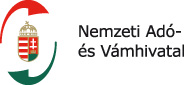 ESETI MEGHATALMAZÁSJOGI SZEMÉLY, EGYÉB SZERVEZET MEGHATALMAZÓ RÉSZÉREMeghatalmazást kiállító személy (törvényes képviselő) adatai 1Meghatalmazást kiállító személy (törvényes képviselő) adatai 1Családi és utóneve: Adóazonosító jele:                    Meghatalmazó jogi személy/egyéb szervezet adózó adatai 2Meghatalmazó jogi személy/egyéb szervezet adózó adatai 2Neve / megnevezése: Neve / megnevezése: Adószáma:                   -   -     EORI szám:Székhelye (ennek hiányában telephelye):Székhelye (ennek hiányában telephelye):Meghatalmazott adatai 3Meghatalmazott adatai 3Természetes személy meghatalmazott családi és utóneve:Jogi személy meghatalmazott megnevezése:Adóazonosító jele:                       Adószáma:                   -   -    Születési helye, ideje:  Székhelye: Anyja neve: A jogi személy meghatalmazott nevében személyes eljárásra jogosult adatai:Lakcíme vagy levelezési címe: Családi és utóneve: Adóazonosító jele:                      Születési helye, ideje: , Anyja neve: Meghatalmazás tárgya: …………………………………………… (meghatalmazó saját kezű aláírása)…………………………………………… (meghatalmazott saját kezű aláírása) 5Név: …………………………………………………Név: …………………………………………………Lakóhely (tartózkodási) hely: ………………………. ……………………………………………………….Lakóhely (tartózkodási) hely: ………………………. ……………………………………………………….Anyja neve: ……………………………..…...Anyja neve: ……………………………..…...Aláírás: ……………………...………………Aláírás: ……………………...………………